Avustuksen myöntämisen yleiset ehdot:-Apurahan myöntämisen ehtona on, että hakijan kotikaupunki on käyttövuonna Kristiinankaupunki-Avustuksen käytöstä on annettava selvitys sivistys- ja vapaa-aikalautakunnan edellyttämällä tavalla.-Apurahaa ei saa käyttää muuhun kuin anottuun tarkoitukseen. Avustus voidaan periä takaisin, mikäli yleiset ehdot eivät täyty.-Tarkemmat yleisperiaatteet: www.kristiinankaupunki.fi >kulttuuri- ja vapaa-aika>avustuksetLisätiedot: p. (06) 221 6263, 040-508 5230 Hakemuksen postitus/toimitusosoite: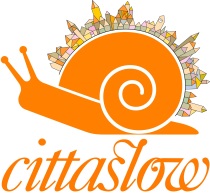 Sivistys- ja vapaa-aikakeskusOsoite:			Postiosoite: Lapväärtintie 163.C 		PL 1364100 Kristiinankaupunki		64101 Kristiinankaupunki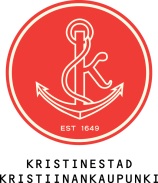 VUODEN TAITEILIJAApurahahakemus, sivistys ja vapaa-aikaVUODEN TAITEILIJAApurahahakemus, sivistys ja vapaa-aikaVUODEN TAITEILIJAApurahahakemus, sivistys ja vapaa-aikaVUODEN TAITEILIJAApurahahakemus, sivistys ja vapaa-aikaVUODEN TAITEILIJAApurahahakemus, sivistys ja vapaa-aikaVUODEN TAITEILIJAApurahahakemus, sivistys ja vapaa-aikaVUODEN TAITEILIJAApurahahakemus, sivistys ja vapaa-aikaVUODEN TAITEILIJAApurahahakemus, sivistys ja vapaa-aikaVUODEN TAITEILIJAApurahahakemus, sivistys ja vapaa-aikaVUODEN TAITEILIJAApurahahakemus, sivistys ja vapaa-aikaVUODEN TAITEILIJAApurahahakemus, sivistys ja vapaa-aikaKulttuurialaKulttuurialaKulttuurialaKulttuurialaKulttuurialaKulttuurialaKulttuurialaKulttuurialaKulttuurialaKulttuurialaKulttuurialaKulttuurialaKulttuuriala Musiikki/Säveltaide  Kuvataide  Tanssitaide  Kirjallisuus/Sanataide  Näyttämötaide Elokuvataide  Sirkustaide  Taideteollisuus  Rakennustaide  Muu, mikä?  Musiikki/Säveltaide  Kuvataide  Tanssitaide  Kirjallisuus/Sanataide  Näyttämötaide Elokuvataide  Sirkustaide  Taideteollisuus  Rakennustaide  Muu, mikä?  Musiikki/Säveltaide  Kuvataide  Tanssitaide  Kirjallisuus/Sanataide  Näyttämötaide Elokuvataide  Sirkustaide  Taideteollisuus  Rakennustaide  Muu, mikä?  Musiikki/Säveltaide  Kuvataide  Tanssitaide  Kirjallisuus/Sanataide  Näyttämötaide Elokuvataide  Sirkustaide  Taideteollisuus  Rakennustaide  Muu, mikä?  Musiikki/Säveltaide  Kuvataide  Tanssitaide  Kirjallisuus/Sanataide  Näyttämötaide Elokuvataide  Sirkustaide  Taideteollisuus  Rakennustaide  Muu, mikä?  Musiikki/Säveltaide  Kuvataide  Tanssitaide  Kirjallisuus/Sanataide  Näyttämötaide Elokuvataide  Sirkustaide  Taideteollisuus  Rakennustaide  Muu, mikä?  Musiikki/Säveltaide  Kuvataide  Tanssitaide  Kirjallisuus/Sanataide  Näyttämötaide Elokuvataide  Sirkustaide  Taideteollisuus  Rakennustaide  Muu, mikä?  Musiikki/Säveltaide  Kuvataide  Tanssitaide  Kirjallisuus/Sanataide  Näyttämötaide Elokuvataide  Sirkustaide  Taideteollisuus  Rakennustaide  Muu, mikä?  Musiikki/Säveltaide  Kuvataide  Tanssitaide  Kirjallisuus/Sanataide  Näyttämötaide Elokuvataide  Sirkustaide  Taideteollisuus  Rakennustaide  Muu, mikä?  Musiikki/Säveltaide  Kuvataide  Tanssitaide  Kirjallisuus/Sanataide  Näyttämötaide Elokuvataide  Sirkustaide  Taideteollisuus  Rakennustaide  Muu, mikä?  Musiikki/Säveltaide  Kuvataide  Tanssitaide  Kirjallisuus/Sanataide  Näyttämötaide Elokuvataide  Sirkustaide  Taideteollisuus  Rakennustaide  Muu, mikä?  Musiikki/Säveltaide  Kuvataide  Tanssitaide  Kirjallisuus/Sanataide  Näyttämötaide Elokuvataide  Sirkustaide  Taideteollisuus  Rakennustaide  Muu, mikä?  Musiikki/Säveltaide  Kuvataide  Tanssitaide  Kirjallisuus/Sanataide  Näyttämötaide Elokuvataide  Sirkustaide  Taideteollisuus  Rakennustaide  Muu, mikä? Hakijan henkilötiedot (yksityinen henkilö)Hakijan henkilötiedot (yksityinen henkilö)Hakijan henkilötiedot (yksityinen henkilö)Hakijan henkilötiedot (yksityinen henkilö)Hakijan henkilötiedot (yksityinen henkilö)Hakijan henkilötiedot (yksityinen henkilö)Hakijan henkilötiedot (yksityinen henkilö)Hakijan henkilötiedot (yksityinen henkilö)Hakijan henkilötiedot (yksityinen henkilö)Hakijan henkilötiedot (yksityinen henkilö)Hakijan henkilötiedot (yksityinen henkilö)Hakijan henkilötiedot (yksityinen henkilö)Hakijan henkilötiedot (yksityinen henkilö)SukunimiSukunimiSukunimiSukunimiEtunimetEtunimetEtunimetEtunimetEtunimetHenkilötunnusHenkilötunnusHenkilötunnusHenkilötunnusOsoiteOsoiteOsoiteOsoitePostinumeroPostinumeroPostinumeroPostinumeroPostinumeroPostitoimipaikkaPostitoimipaikkaPostitoimipaikkaPostitoimipaikkaPuhelin kotiinPuhelin kotiinPuhelin kotiinPuhelin kotiinPuhelin toimeenPuhelin toimeenPuhelin toimeenPuhelin toimeenPuhelin toimeenArvo tai ammattiArvo tai ammattiArvo tai ammattiArvo tai ammattiPankkiyhteysPankkiyhteysPankkiyhteysPankkiyhteysKotikuntaKotikuntaKotikuntaKotikuntaKotikuntaPäätoimi/sivutoimiPäätoimi/sivutoimiPäätoimi/sivutoimiPäätoimi/sivutoimiSähköpostiosoite ja mahdollinen www-osoiteSähköpostiosoite ja mahdollinen www-osoiteSähköpostiosoite ja mahdollinen www-osoiteSähköpostiosoite ja mahdollinen www-osoiteSähköpostiosoite ja mahdollinen www-osoiteSähköpostiosoite ja mahdollinen www-osoiteSähköpostiosoite ja mahdollinen www-osoiteSähköpostiosoite ja mahdollinen www-osoiteSähköpostiosoite ja mahdollinen www-osoiteSähköpostiosoite ja mahdollinen www-osoiteSähköpostiosoite ja mahdollinen www-osoiteSähköpostiosoite ja mahdollinen www-osoiteSähköpostiosoite ja mahdollinen www-osoiteRyhmän jäsenten nimetRyhmän jäsenten nimetRyhmän jäsenten nimetRyhmän jäsenten nimetRyhmän jäsenten nimetRyhmän jäsenten nimetRyhmän jäsenten nimetRyhmän jäsenten nimetRyhmän jäsenten nimetRyhmän jäsenten nimetRyhmän jäsenten nimetRyhmän jäsenten nimetRyhmän jäsenten nimetKolmen viimeisen vuoden aikana saadut avustukset ja apurahat Kolmen viimeisen vuoden aikana saadut avustukset ja apurahat Kolmen viimeisen vuoden aikana saadut avustukset ja apurahat Kolmen viimeisen vuoden aikana saadut avustukset ja apurahat Kolmen viimeisen vuoden aikana saadut avustukset ja apurahat Kolmen viimeisen vuoden aikana saadut avustukset ja apurahat Kolmen viimeisen vuoden aikana saadut avustukset ja apurahat Kolmen viimeisen vuoden aikana saadut avustukset ja apurahat Kolmen viimeisen vuoden aikana saadut avustukset ja apurahat Kolmen viimeisen vuoden aikana saadut avustukset ja apurahat Kolmen viimeisen vuoden aikana saadut avustukset ja apurahat Kolmen viimeisen vuoden aikana saadut avustukset ja apurahat Kolmen viimeisen vuoden aikana saadut avustukset ja apurahat VuosiMyöntäjäMyöntäjäMyöntäjäMyöntäjäMyöntäjäKäyttötarkoitusKäyttötarkoitusKäyttötarkoitusKäyttötarkoitusKäyttötarkoitusKäyttötarkoitus€Perustelut Vuoden taiteilija -nimityksellePerustelut Vuoden taiteilija -nimityksellePerustelut Vuoden taiteilija -nimityksellePerustelut Vuoden taiteilija -nimityksellePerustelut Vuoden taiteilija -nimityksellePerustelut Vuoden taiteilija -nimityksellePerustelut Vuoden taiteilija -nimityksellePerustelut Vuoden taiteilija -nimityksellePerustelut Vuoden taiteilija -nimityksellePerustelut Vuoden taiteilija -nimityksellePerustelut Vuoden taiteilija -nimityksellePerustelut Vuoden taiteilija -nimityksellePerustelut Vuoden taiteilija -nimitykselleTyösuunnitelma taiteilijatyövuodelle. Tiivistelmä, jota voit jatkaa tarvittaessa liitteellä.Työsuunnitelma taiteilijatyövuodelle. Tiivistelmä, jota voit jatkaa tarvittaessa liitteellä.Työsuunnitelma taiteilijatyövuodelle. Tiivistelmä, jota voit jatkaa tarvittaessa liitteellä.Työsuunnitelma taiteilijatyövuodelle. Tiivistelmä, jota voit jatkaa tarvittaessa liitteellä.Työsuunnitelma taiteilijatyövuodelle. Tiivistelmä, jota voit jatkaa tarvittaessa liitteellä.Työsuunnitelma taiteilijatyövuodelle. Tiivistelmä, jota voit jatkaa tarvittaessa liitteellä.Työsuunnitelma taiteilijatyövuodelle. Tiivistelmä, jota voit jatkaa tarvittaessa liitteellä.Työsuunnitelma taiteilijatyövuodelle. Tiivistelmä, jota voit jatkaa tarvittaessa liitteellä.Työsuunnitelma taiteilijatyövuodelle. Tiivistelmä, jota voit jatkaa tarvittaessa liitteellä.Työsuunnitelma taiteilijatyövuodelle. Tiivistelmä, jota voit jatkaa tarvittaessa liitteellä.Työsuunnitelma taiteilijatyövuodelle. Tiivistelmä, jota voit jatkaa tarvittaessa liitteellä.Työsuunnitelma taiteilijatyövuodelle. Tiivistelmä, jota voit jatkaa tarvittaessa liitteellä.Työsuunnitelma taiteilijatyövuodelle. Tiivistelmä, jota voit jatkaa tarvittaessa liitteellä.Taiteilijavuoden rahoitussuunnitelma, josta ilmenevät yhteistyötahojen rahoitusosuudet (tarvittaessa liitteellä).Taiteilijavuoden rahoitussuunnitelma, josta ilmenevät yhteistyötahojen rahoitusosuudet (tarvittaessa liitteellä).Taiteilijavuoden rahoitussuunnitelma, josta ilmenevät yhteistyötahojen rahoitusosuudet (tarvittaessa liitteellä).Taiteilijavuoden rahoitussuunnitelma, josta ilmenevät yhteistyötahojen rahoitusosuudet (tarvittaessa liitteellä).Taiteilijavuoden rahoitussuunnitelma, josta ilmenevät yhteistyötahojen rahoitusosuudet (tarvittaessa liitteellä).Taiteilijavuoden rahoitussuunnitelma, josta ilmenevät yhteistyötahojen rahoitusosuudet (tarvittaessa liitteellä).Taiteilijavuoden rahoitussuunnitelma, josta ilmenevät yhteistyötahojen rahoitusosuudet (tarvittaessa liitteellä).Taiteilijavuoden rahoitussuunnitelma, josta ilmenevät yhteistyötahojen rahoitusosuudet (tarvittaessa liitteellä).Taiteilijavuoden rahoitussuunnitelma, josta ilmenevät yhteistyötahojen rahoitusosuudet (tarvittaessa liitteellä).Taiteilijavuoden rahoitussuunnitelma, josta ilmenevät yhteistyötahojen rahoitusosuudet (tarvittaessa liitteellä).Taiteilijavuoden rahoitussuunnitelma, josta ilmenevät yhteistyötahojen rahoitusosuudet (tarvittaessa liitteellä).Taiteilijavuoden rahoitussuunnitelma, josta ilmenevät yhteistyötahojen rahoitusosuudet (tarvittaessa liitteellä).Taiteilijavuoden rahoitussuunnitelma, josta ilmenevät yhteistyötahojen rahoitusosuudet (tarvittaessa liitteellä).Haettava summaHaettava summaHaettava summaHaettava summaHaettava summaHaettava summaHaettava summaHaettava summaHaettava summaHaettava summaHaettava summaHaettava summaHaettava summaHaettava summaHaettava summaHaettava summaHaettava summaHaettava summaHaettava summaHaettava summaHaettava summaHaettava summaHaettava summaHaettava summaHaettava summaHaettava summaRahoitussuunnitelmaRahoitussuunnitelmaRahoitussuunnitelmaHakijan oma rahoitusHakijan oma rahoitusHakijan oma rahoitusHakijan oma rahoitusHakijan oma rahoitusSivistys- ja vapaa-aikalauta-kunnalta haettava avustusSivistys- ja vapaa-aikalauta-kunnalta haettava avustusSivistys- ja vapaa-aikalauta-kunnalta haettava avustusMuu rahoitusMuu rahoitusEuroa Euroa Euroa %-osuus kokonaisbudjetista%-osuus kokonaisbudjetista%-osuus kokonaisbudjetistaAllekirjoitusAllekirjoitusAllekirjoitusAllekirjoitusAllekirjoitusAllekirjoitusAllekirjoitusAllekirjoitusAllekirjoitusAllekirjoitusAllekirjoitusAllekirjoitusAllekirjoitusPaikka ja aikaPaikka ja aikaPaikka ja aikaPaikka ja aikaPaikka ja aikaAllekirjoitus ja nimen selvennysAllekirjoitus ja nimen selvennysAllekirjoitus ja nimen selvennysAllekirjoitus ja nimen selvennysAllekirjoitus ja nimen selvennysAllekirjoitus ja nimen selvennysAllekirjoitus ja nimen selvennysAllekirjoitus ja nimen selvennys